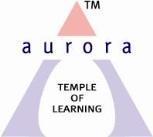 Aurora’s Degree & PG College(Accredited by NAAC with “B++” Grade) Chikkadpally, Hyderabad 500020Objective:To create awareness among students on bjarne stroustrup  inventions and contributions towards Programming Languages.Outcome :As this event has been made student centric, students actively participated with different powerpoint presentations, Students came to know about object oriented concepts and features. Students are aware about  distributedOutcome :As this event has been made student centric, students actively participated with different powerpoint presentations, Students came to know about object oriented concepts and features. Students are aware about  distributed systems, design, programming techniques, software development tools, and programming languages. 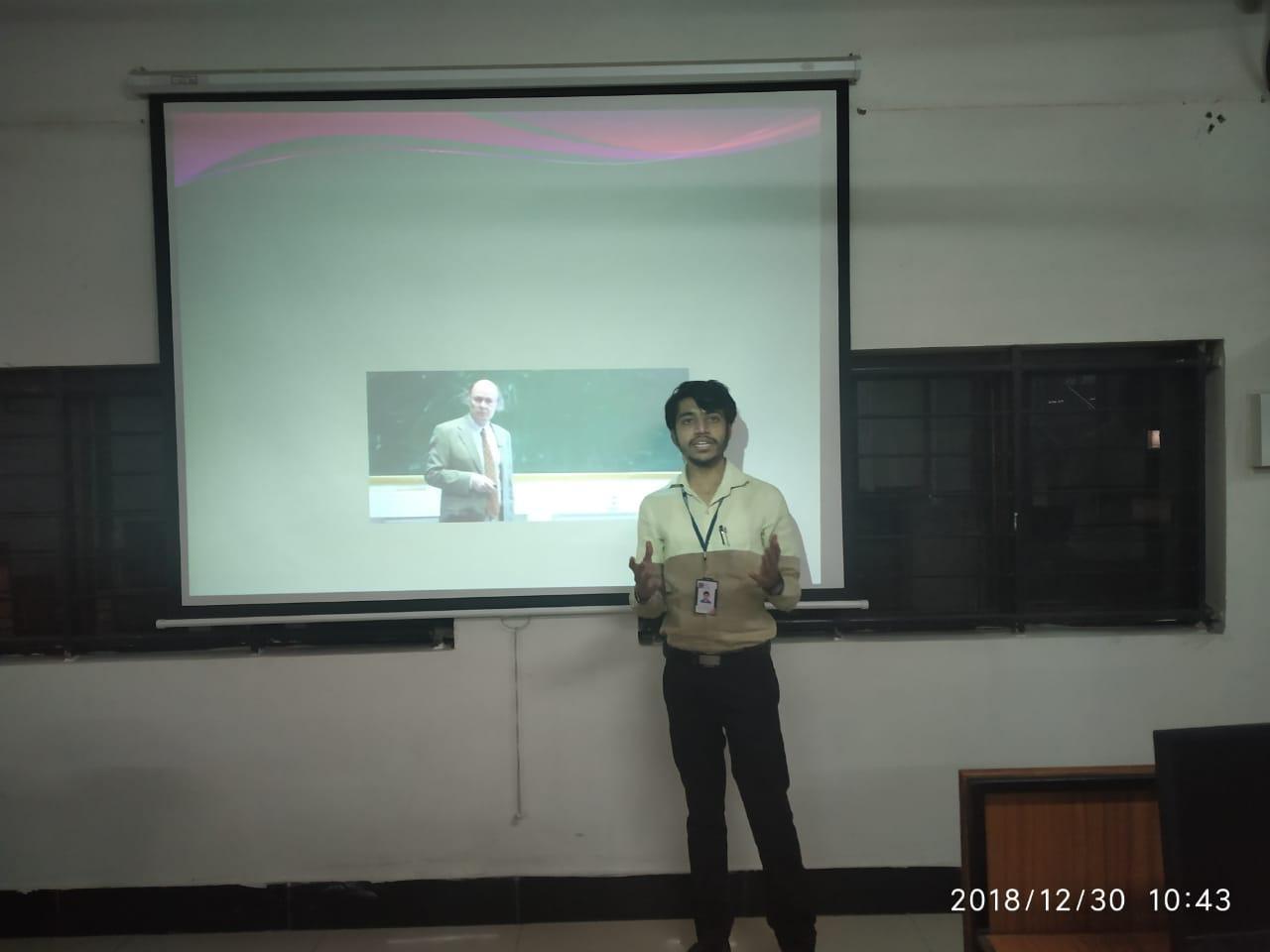 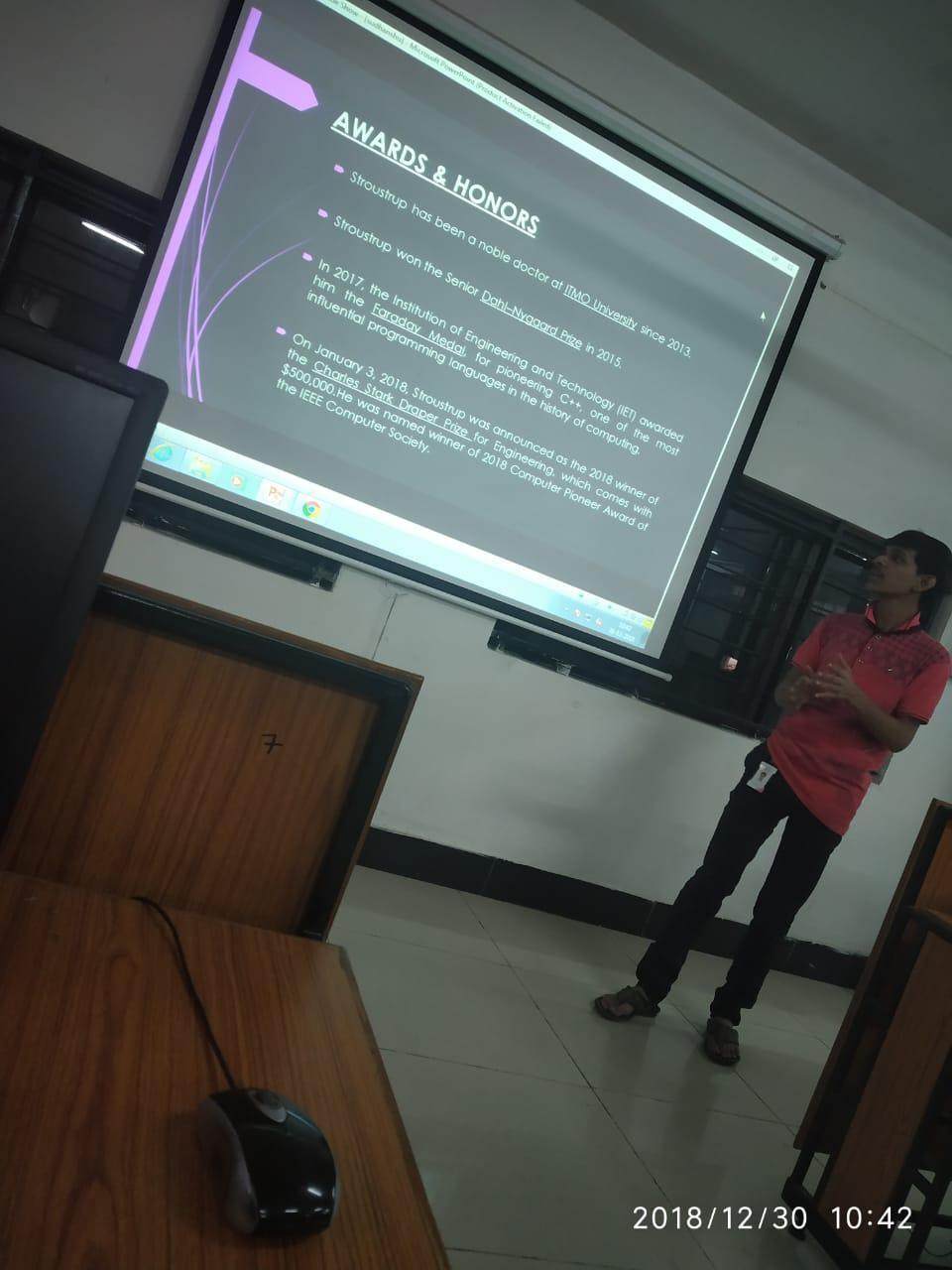 NAME OF THE EVENT	Bjarne Stroustrup BirthdayFACULTY INCHARGESrinivas UDEPARTMENTComputer ScienceDATE30th   December, 2018VENUEComputer Lab 1– Aurora’s Degree and PG College. Block VI, RTC Cross Roads.,Chikakdpally,Hyd-500020TARGET AUDIENCEB.Com students